Национальная общественная премия «Российские организации, дружественные к детям»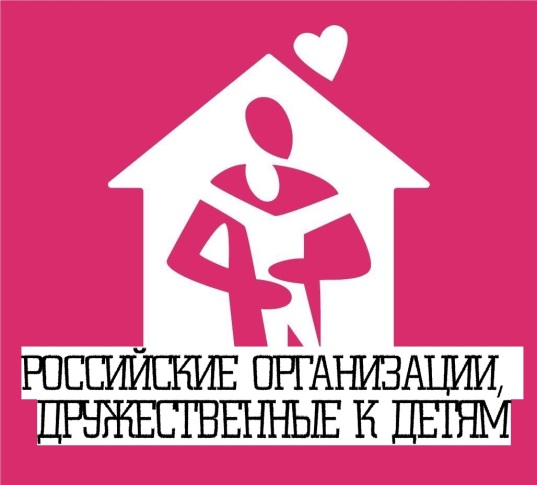 Общественным учреждением «Межрегиональный центр по делам детей и молодежи» (РОСДЕТСТВО©) открыт приём документов для проведения конкурсного отбора на присуждение Национальной общественной премии «Российские организации, дружественные к детям».Целью конкурсного отбора является проведения независимой общественной экспертизы деятельности организаций, работающих с детьми, на соответствие требованиям, установленным национальными стандартами и их дальнейшая финансовая поддержка.Участниками конкурса могут стать государственные (муниципальные) учреждения, коммерческие и некоммерческие организации, а также индивидуальные предприниматели и физические лица, осуществляющие экскурсионное обслуживание детей, оказывающие физкультурно-оздоровительные, спортивные и финтнес-услуги для детей и подростков, оказывающие социальные услуги детям, семьям и женщинам, имеющим детей, оказывающие образовательные услуги в сфере неформального (дополнительного) образования и обучения детей, организующие отдых детей и их оздоровление, осуществляющие уход и присмотр за детьми, а также оказывающие культурно-досуговые услуги детям.Конкурсный отбор проводится по 10 номинациям. Победителям будет предоставлена финансовая поддержка в виде грантов на реализацию проектов по работе с детьми на сумму до 200,0 тыс. рублей.Приём заявок продлится до 2 мая 2021 года.Подробная информация об условиях участия в конкурсной отборе по ссылке https://www.rosdetstvo.com/proekty/federalnye-konkursnye-meropriyatiya-dlya-odarennykh-i-talantlivykh-detej-i-molodezhi-po-razlichnym-napravleniyam/konkursnye-meropriyatiya/konkursnye-meropriyatiya-dlya-detej-i-molodezhi/natsionalnaya-obshchestvennaya-premiya-ro2/.